ESCOLA: C.E.M.E RECANTO DA CRIANÇA / C.E.I TIA ROSE / C.E.M.E GENTE PEQUENA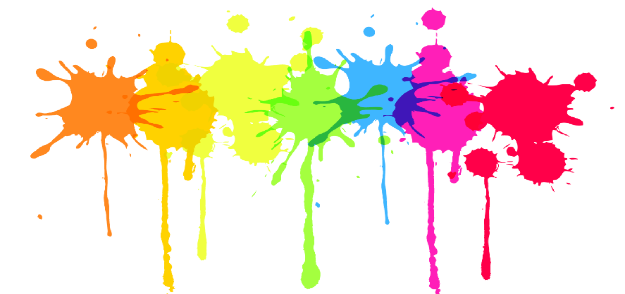 PROFESSORA REGENTE: DENISE COSTA LECHINESKITURMA: PRÉ I E PRÉ IITURNO: MATUTINODATA: 27 DE AGOSTOATIVIDADES REMOTAS / NÃO PRESENCIAISATIVIDADE DE ARTESIMETRIA É QUANDO AS DUAS PARTES DE UM ELEMENTO SÃO IGUAIS. E HOJE REALIZAREMOS ESSA ATIVIDADE SIMETRICAMENTE, COMPLETANDO A PARTE QUE FALTA IGUAL AO OUTRO LADO. DEPOIS É SÓ COLORIR, DEIXANDO-A ATIVIDADE BEM LINDA.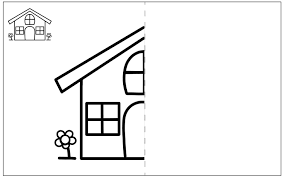 